ЗАНЯТИЕ 16                                                           ЛОГИКА                    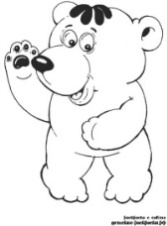 Тема:  Тренировка внимания.  Развитие мышления. Цели:  Развитие мышления; совершенствование пространственных представлений; развитие связной речи.Домашнее задание:Учебник, стр. 31Научиться выкладывать медведя из танграма.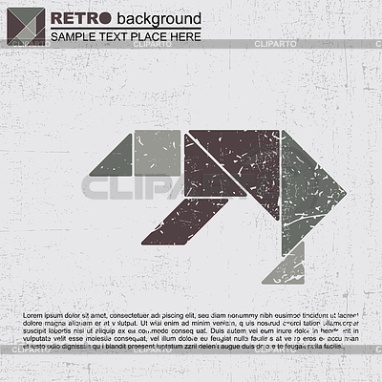 Графическое изображение медведя повернуть зеркально, раскрасить.               Этот рисунок должен быть сделан в классе.       А такой надо сделать дома!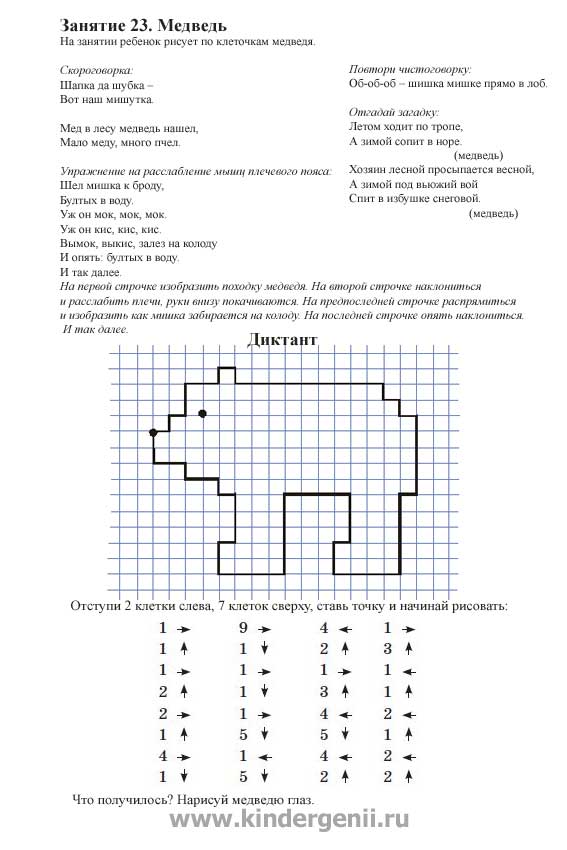 